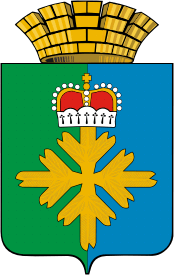 ДУМА ГОРОДСКОГО ОКРУГА ПЕЛЫМШЕСТОЙ СОЗЫВЗАСЕДАНИЕ ПРОЕКТ РЕШЕНИЯот    .06.2019 г.  № п. ПелымО внесении изменений и дополнений в Регламент Думы  городского округа Пелым, утвержденныйрешением Думы городского округа Пелым  от 10.11.2006 г. года № 302В целях приведения Регламента Думы городского округа Пелым, утвержденного решением Думы городского округа Пелым от 10.11.2006 г. №302 в соответствие, с нормами действующего законодательства, руководствуясь Федеральным законом от 06.10.2003 № 131-ФЗ «Об общих принципах организации местного самоуправления в Российской Федерации», Уставом городского округа Пелым, Дума городского округа ПелымРЕШИЛА:1. Внести  в Регламент Думы  городского округа Пелым, утвержденный решением Думы городского округа Пелым  от 10.11.2006 г. года № 302 следующие изменения и дополнения:1) четвертый абзац  пункта 1 статьи 5 главы 2 изложить  в новой редакции:«На открытых заседаниях Думы городского округа вправе также присутствовать юридические и физические лиц, их представители, интересы которых затрагиваются принимаемыми Думой на данном заседании решениями, могут присутствовать на заседания Думы по предварительно поданной заявке. Заявка о присутствии на заседании Думы представителей юридических и физических лиц подается председателю Думы не позднее, чем за три дня до заседания Думы. Председатель Думы (председательствующий на предстоящем заседании Думы) вправе мотивированно отказать тому или иному лицу в просьбе присутствовать на заседании Думы, или ограничить число представителей.Заседания Думы могут транслироваться по телевидению и радио в порядке, определяемом настоящим регламентом.Представители средств массовой информации (СМИ) один раз в год обязаны подавать заявку на освещение работы Думы (аккредитация СМИ). В случае нарушения СМИ действующего законодательства, настоящего Регламента, необъективного освещения деятельности Думы, они по решению Думы могут быть лишены аккредитации, и не допускаться на заседания Думы.»;	2) пункт 4 статьи 18 главы 2 изложить в новой редакции:« 4. На заседании Думы ведется постоянная и непрерывная аудиозапись всех выступлений и обсуждений. По решению Думы, может осуществляться, так же, и видеозапись. Аудио- и видеоматериалы заседания Думы хранятся постоянно наравне с решениями Думы.Прослушивание или просмотр материалов производиться с разрешения председателя Думы или по решению Думы.»;	3) статью 22 главы 2 дополнить 7 пунктом следующего содержания:«7. В случае равенства голосов по вопросам указанных в пунктах 1-6 статьи 22 настоящего Регламента, голос председателя Думы (председательствующего на заседании Думы) является решающим. В связи с этим, при голосовании председатель Думы (председательствующий на заседании Думы) обязан голосовать последним.»;	4) в первом абзаце статьи 34 главы 4:1) число «4» заменить на число «5»;2) слово «года» заменить на слово «лет»;5) дополнить главу 4 статьей 42.1 следующего содержания:«Статья 42.1. О соблюдении депутатской этикиДепутат Думы обязан соблюдать общепринятые этические нормы и правила поведения. Депутатская этика утверждается решением Думы и обязательна для всех депутатов Думы.Контроль за соблюдением депутатской этики осуществляет председательствующий на заседании Думы, а так же комиссия по вопросам депутатской этики. Требовать рассмотрения нарушения депутатской этики в комиссии по вопросам депутатской этики вправе любой из депутатов Думы, председатель Думы. С заявлением о рассмотрении вопроса о нарушении депутатской этики депутатом могут обратиться в комиссию по вопросам депутатской этики жители городского округа, должностные лица органов государственной власти, руководители организаций и учреждений, общественных объединений. Комиссия по вопросам депутатской этики вправе по собственной инициативе рассматривать вопрос о нарушении депутатом депутатской этики. Председательствующий на заседании Думы вправе прерывать заседание и требовать немедленного рассмотрения комиссией по вопросам депутатской этики факта нарушения депутатом депутатской этики на этом заседании. В случае грубого нарушения депутатской этики, Дума вправе решать вопрос об ответственности депутата без его предварительного рассмотрения комиссией по вопросам депутатской этики. Признание нарушения правил грубыми осуществляется непосредственно Думой.В случае установления факта нарушения депутатом депутатской этики, комиссия по вопросам депутатской этики может рекомендовать депутату строго следовать депутатской этике (принести извинения) с сообщением о результатах рассмотрения вопроса о нарушении депутатом депутатской этики на очередном заседании Думы.В случае грубого нарушения депутатской этики вопрос о применении к нарушившему их депутату меры воздействия выносится комиссией по депутатской этике на рассмотрение Думы. По результатам рассмотрения материалов комиссии, Дума может принять к нарушителю одну из следующих мер воздействия:1) рекомендовать прекратить поведение, нарушающее депутатскую этику и принести извинения физическим лицам или юридическим лицам, в отношении которых были допущены нарушения или (и) собственно Думе, как коллегиальному органу;2) предать гласности на заседании Думы факты нарушения депутатом Думы депутатской этики;3) довести факты нарушения депутатом депутатской этики до сведения избирателей округа через средства массовой информации и потребовать публичных извинений перед физическими лицами или юридическими лицами, в отношении которых были допущены нарушения или (и) собственно Думе, как коллегиальному органу;4) лишить депутата права обсуждения и высказывания мнения по обсуждаемому вопросу;5) лишить депутата права обсуждения и высказывания мнения на все время заседания.Лишение депутата права обсуждения и высказывания мнения по отдельному вопросу или на все время заседания Думы, не лишает его права голосовать по любому из вопросов повестки дня, а так же не освобождает от обязанности присутствовать на заседании Думы.Решения по фактам нарушения депутатской этики Дума рассматривает, как правило, на своем закрытом заседании. По решению Думы это заседание может быть открытым.».         2. Настоящее решение опубликовать в газете «Пелымский вестник», разместить на официальном сайте городского округа Пелым в информационной – телекоммуникационной сети «Интернет».         3. Контроль за исполнением настоящего решения оставляю за собой.Председатель Думы городского округа Пелым                                                           Т.А. Смирнова